                               24.MO PROTEINY A METABOLISMUS PROTEINŮ A AMINOKYSELIN   -  MILAN HAMINGER, BIGY BRNO 202124. Proteiny a metabolismus proteinůCharakterizuj proteiny z hlediska základních stavebních jednotek, prvkového složení, charakterizuj jejich Mr, typ vazby mezi stavebními jednotkami-zakresli, způsob  vzniku proteinů, kde vznikají v buňce + výskyt proteinů.Bílkoviny se tvoří procesem, který se nazývá:amonolýzaproteosyntézadeaminaceamonosyntézaNejvětší podíl v bílkovinách má:uhlíkkyslíkvodíksíradusíkUveď přírodní zdroje bílkovin. Které jsou plnohodnotné z hlediska obsahu esenciálních AMK?Vysvětli pojmy proteinogenní AMK, esenciální AMK,  kyselé a zásadité  aminokyseliny.Uveď příklad sirných AMK, aromatických esenciálních AMK.Čím je určeno aminokyselinové složení (pořadí AMK v polypeptidovém řetězci) proteinu ?K uvedeným AMK zapiš systematické (+triviální) názvy. 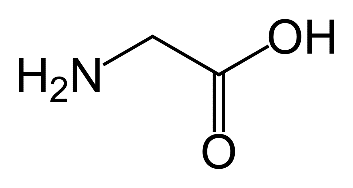 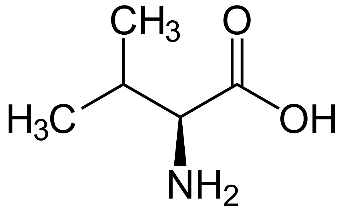 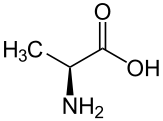 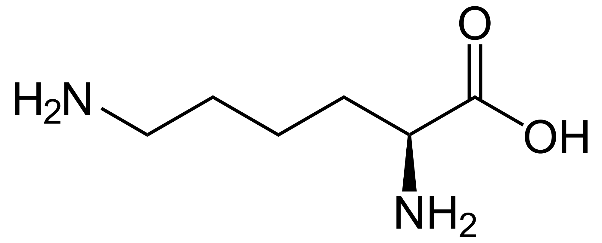             Jsou všechny uvedené AMK opticky aktivní ? pokud ano, v jaké jsou konfiguraci D/L ?Zapiš, ze kterých AMK se skládá daná látka:  .  (co je to za látku-význam?) Urči název: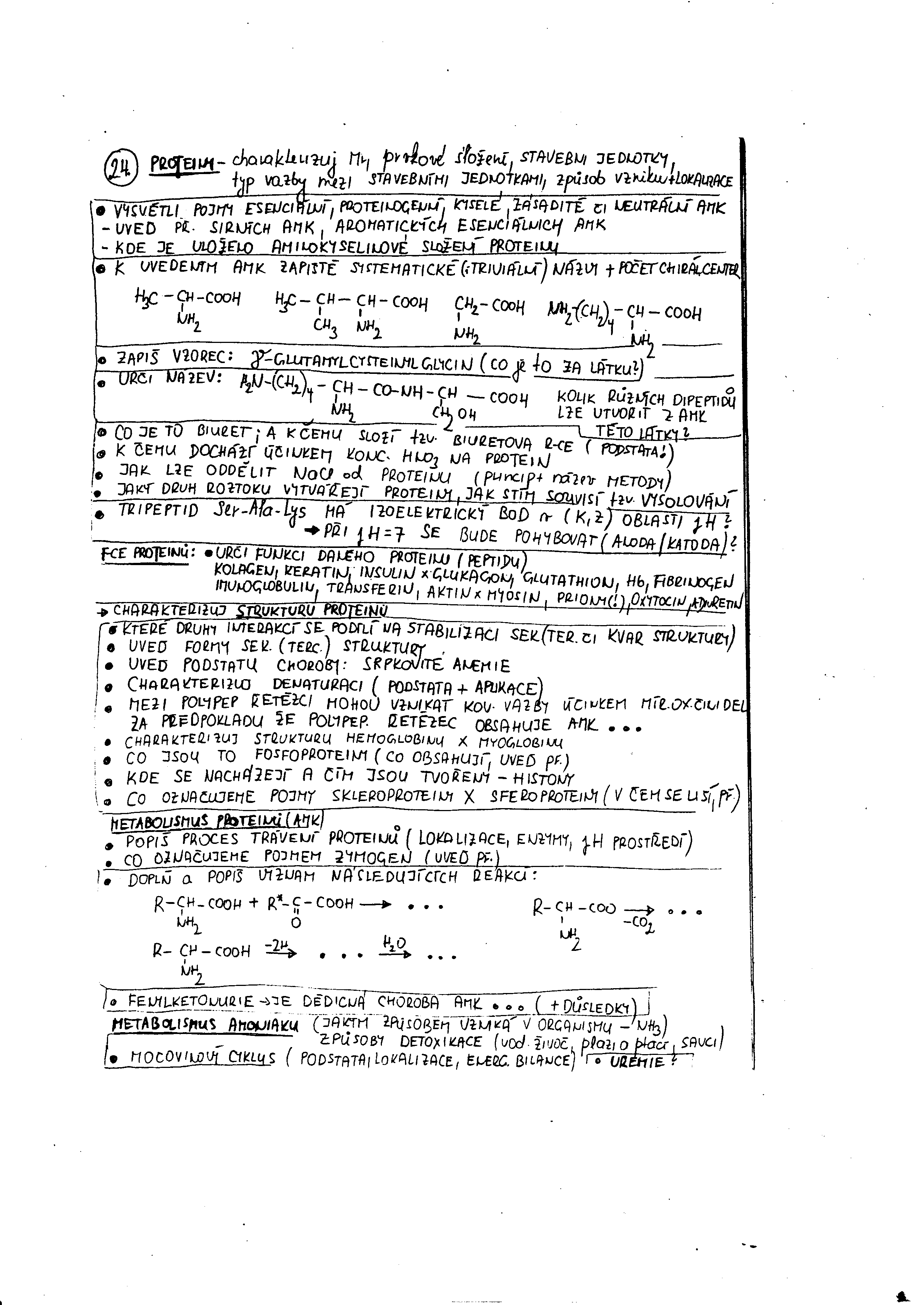 Kolik různých dipeptidů lze utvořit z aminokyselin této látky pokud se AMK mohou opakovat?Co je to biuret, jak vzniká a k čemu slouží tzv. biuretova reakce (+ vysvětli podstatu) ?K čemu dochází účinkem konc.  na protein?Jak lze oddělit NaCl od proteinu (princip + název metody)Jaký druh roztoku vytvářejí  rozpustné proteiny, jak s tím souvisí tzv. vysolování?      13) Protein ve formě, kterou zaujímá v izoelektrickém bodě:je nejrozpustnější ve voděje nejméně rozpustný ve voděnepohybuje se ve stejnosměrném el. polije navenek elektricky neutrální       14) Tripeptid Ser-Ala-Lys má izoelektrický bod v K nebo Z oblasti pH?Při pH=7 se bude pohybovat k anodě/katodě?  Vysvětli.Zapiš jeho vzorec v neionizované formě.           - Co je to aspartam, z čeho se skládá a jaké jeho použití?Funkce proteinů       15)    I. Funkce bílkovin je:regulačnítransportnístavebníobrannávšechny uvedené jsou funkce bílkovinUrči funkci daného proteinu (peptidu): kolagen, keratin, insulin, glukagon, glutathion, hemoglobin, fibrinogen, imunoglobulin, transferin, aktin, myosin, ptyalin, pepsin, oxytocin, adiuretin.Kde je nejvíce zastoupen keratin, kolagen?Co je to glykémie – kterými hormony peptidové povahy  je regulována?      16)       I. Popiš primární, sekundární, terciární či kvartérní strukturu bílkovin. Které druhy      interakcí se podílejí na stabilizaci sekundární (ter., kvar.) struktury bílkovin?                    II. Která z nabídnutých druhů vazeb se nepodílí na stabilizaci terciární struktury           bílkoviny?disulfidové vazbypeptidové vazbyvodíkové vazbynepolární interakcežádná odpověď nevyhovuje, podílejí se všechny uvedené typy      17) Uveď formy sekundární a terciální struktury.      18) Uveď podstatu choroby srpkovité anémie.19) Co označujeme pojmy skleroprotein, sferoprotein, fibrilární, globulární bílkoviny?       20) Zařaď mezi fibrilární či globulární proteiny: keratin, kolagen, fibrin, elastin, albuminy,               globuliny, histony, fibrinogen.21) Kde se nacházejí a čím jsou tvořeny histony?22) Které globulární bílkoviny jsou obsaženy v mléce, vaječném bílku krevním seru a jsou          rozpustné ve vodě…..?23) Které globulární bílkoviny jsou rozpustné pouze ve zředěných roztocích solí..?24) Charakterizuj proces – srážení krve-hemokoagulace.25) Charakterizuj proces - denaturace bílkovin. (k čemu při denaturaci dochází, faktory            způsobující denaturaci a využití denaturace),  vratná a nevratná- rozliš.26) Označte správná tvrzení:Soli těžkých kovů denaturují bílkoviny.Bílkoviny tvoří koloidní roztoky.Vysolování bílkovin solemi lehkých kovů je nevratný děj.Trypsin katalyzuje hydrolýzu bílkovinTerciální strukturu bílkovin udává pořadí aminokyselin.27) Mezi polypeptidovými řetězci mohou vznikat kovalentní vazby účinkem mírných        oxidačních činidel za předpokladu, že polypeptid obsahuje AMK …?28) Cystin je: (zapiš je vznik)poloacetal dvou molekul cysteinudimer cysteinuacetal cysteinusloučenina vznikající hydrogenací cysteinužádné tvrzení není pravdivé29) Charakterizuj struktury hemoglobinu a myoglobinu. Uveď rozdíly. 30) Co jsou to fosfoproteiny? (co obsahují, uveď příklad)31) Kasein z mléka patří mezi:glykoproteinyfosfoproteinymetaloproteinychromoproteinylipoproteiny                                           Metabolismus proteinů (AMK)Popiš proces trávení proteinů (lokalizace, enzymy, pH prostředí + význam HCl v tomto procesu )*Co označujeme pojmem zymogen-proenzym? (uveď příklad)             *Charakterizuj tzv. glukogenní a ketogenní aminokyseliny                správně zařaď aminokyseliny:  Asp, LysHydrolytické štěpení bílkovin nazýváme..? Enzymy jsou obecně..? Jaký je rozdíl mezi endopeptidázou a exopeptidázou ?Charakterizuj oxidační odbourávání AMK a dekarboxylaci AMK na př. 5Doplň a popiš význam následujících reakcí:    kys.glutámová(=glutamát)  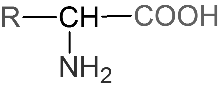                *Doplň produkty a zapiš vzorci:   alanin + 2-oxoglutarát   ...   +     …                                                                      aspartát + 2-oxoglutarát ...   +     ...     +   …                *Zapiš dehydrogenační deaminaci glutamátu.Zapiš dekarboxylaci histidinu, lysinu fenylalaninu.        Vysvětli fyziologický význam vzniklých produktů těchto dekarboxylací.       6) Fenylketonurie je dědičná choroba spočívající v poruše metabolismu AMK … ?             Popiš a uveď příčiny a důsledky této choroby, způsob lečby.           *Co je albinismus – popiš a uveď příčiny a důsledky této dědičné choroby.       7) Jakým způsobem vzniká v organismu amoniak?       8) Vysvětli způsoby detoxikace amoniaku v organismech. (vodní organismy, plazi, ptáci,              savci)Co je konečným produktem katabolismu bílkovin u savců?Co je konečným produktem metabolismu purinů u člověka ?       9) Močovinový cyklus: vysvětli podstatu, lokalizaci, energetickou bilanci.     10) Co je to urémie?     11) Co je to lepek, kde se nachází, uveď jeho pozitivní vlastnosti a vysvětli pojem              nesnášenlivost lepku.                                                    Milan Haminger, BiGy Brno 2021©